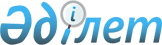 Об образовании избирательных участков
					
			Утративший силу
			
			
		
					Решение акима Сайрамского района Туркестанской области от 15 ноября 2018 года № 21. Зарегистрировано Департаментом юстиции Туркестанской области 15 ноября 2018 года № 4782. Утратило силу решением акима Сайрамского района Туркестанской области от 30 апреля 2020 года № 14
      Сноска. Утратило силу решением акима Сайрамского района Туркестанской области от 30.04.2020 № 14 (вводится в действие по истечении десяти календарных дней после дня его первого официального опубликования).
      В соответствии с пунктом 1 статьи 23 Конституционного Закона Республики Казахстан от 28 сентября 1995 года "О выборах в Республике Казахстан" и пунктом 2 статьи 33 Закона Республики Казахстан от 23 января 2001 года "О местном государственном управлении и самоуправлении в Республике Казахстан" аким Сайрамского района РЕШИЛ:
      1. Образовать избирательные участки для организации и проведения выборов на территории Сайрамского района согласно приложению к настоящему решению.
      2. Признать утратившим силу решений акима Сайрамского района от 10 августа 2015 года № 19 "Об образовании избирательных участков на территории Сайрамского района" (зарегистрировано в Реестре государственной регистрации нормативных правовых актов за № 3331, опубликовано 18 сентября 2015 года в газете "Пульс Сайрама") и от 30 ноября 2015 года № 21 "О внесении изменений в решение акима Сайрамского района от 10 августа 2015 года № 19 "Об образовании избирательных участков на территории Сайрамского района" (зарегистрировано в Реестре государственной регистрации нормативных правовых актов за № 3477, опубликовано 29 декабря 2015 года в газете "Пульс Сайрама").
      3. Государственному учреждению "Аппарата акима Сайрамского района" в порядке, установленном законодательными актами Республики Казахстан, обеспечить:
      1) государственную регистрацию настоящего решения в территориальном органе юстиции;
      2) в течение десяти календарных дней со дня государственной регистрации настоящего решения направление его копии в бумажном и электронном виде на казахском и русском языках в Республиканское государственное предприятие на праве хозяйственного ведения "Республиканский центр правовой информации" для официального опубликования и включения в эталонный контрольный банк нормативных правовых актов Республики Казахстан;
      3) в течении десяти календарных дней со дня государственной регистрации настоящего решения направление его копии на официальное опубликование в периодические печатные издания, распространяемые на территории Сайрамского района;
      4) размещение настоящего решения на интернет – ресурсе акимата Сайрамского района после его официального опубликования.
      4. Контроль за исполнением настоящего решения возложить на руководителя аппарата акима района Тургунбекова Б.
      5. Настоящее решение вводится в действие по истечении десяти календарных дней после дня его первого официяльного опубликования.
      "СОГЛАСОВАНО"
      Председатель Сайрамской
      районной территориальной
      избирательной комиссии В.Якупова
      "15" ноября 2018 года Избирательные участки на территории Сайрамского района
      Избирательный участок № 526
      Центр: Акбулакский сельский округ, село Акбулак, улица А.Курмантаева, дом № 86а, старое здание общей средней школы № 18 имени Адибая Курмантаева.
      Границы: село Акбулак, улицы А.Курмантаева, Абая, Амангельди, Аламан, Байтурсынова, Майлина, Мустафина, Мусирепова, Сейфуллина, Айтеке би, Казыбек би, Толе би, Аскарова, Котерме, Бейбитшилик, Расыл ата, Намет ата полностю.
      Избирательный участок № 527
      Центр: Акбулакский сельский округ, село Акбулак, улица А.Курмантаева, дом № 86а, новое здание общей средней школы №18 имени Адибая Курмантаева.
      Границы: село Акбулак, улицы Аксу, Маткерим, Аль-Фараби, Балабекова, Жамбыла, Кажымукана, Колхозная, Д.Кунаева, Б.Момышулы, С.Сабденова, А.Ташимова полностю.
      Избирательный участок № 528
      Центр: Аксукентский сельский округ, село Алаш, улица Мавланова, без номера, старое здание общей средней школы имени Айша биби.
      Границы: село Алаш, улицы Мавланова, Агабай батыра, Улугбека, Б.Садыкова, Курмангазы, Юлдашева, Аль Бухари, Туганбекова, Кажымукана, Аль-Термези, Мукуми, Гуллик, Навои, Хамзы, Кадири полностью, улица С.Рахимова четная сторона дома № 2-72, улица Кыстаубаева четная сторона дома № 76-142, улица Ибн Сина дома № 1-36.
      Избирательный участок № 529
      Центр: Аксукентский сельский округ, село Аксу, улица Б.Қыстаубаева, дом № 5, здание общей средней школы № 47.
      Границы: село Аксу, улицы Райымбекова, Зеленая, Оразалиева, Зайнуддинова, Курбенова, Жанарова, Асылбекова, тупик Райымбекова полностью, улица Қыстаубаева нечетная сторона дома № 1-131, улица Махмудова нечетная сторона дома № 21-115, четная сторона дома № 22-104, улица Момышулы четная сторона дома № 56-142, нечетная сторона дома № 57-141, улица Ибн Сина дома № 37-56.
      Избирательный участок № 530
      Центр: Аксукентский сельский округ, село Аксу, улица Б.Момышулы, дом № 50, здание общей средней школы имени М.Макатаева.
      Границы: село Аксу, улицы Айтеке би, Чернышевского, Аханова, Рустемова, Бабина полностью, проспект Жибек-жолы четная сторона дома № 2-52, улица Пратова дома № 1-44, улица Абылайхана нечетная сторона дома № 1-51, улица Б.Момышулы дома № 1-55, улица Жумабековой дома № 1-19, улица Махмудова дома № 1-20, улица Абая дома № 1-32.
      Избирательный участок № 531
      Центр: Аксукентский сельский округ, село Аксу, улица Абылайхана, дом № 71, здание районного дома культуры имени К.Жандарбекова.
      Границы: село Аксу, улицы Амангельди, Мусалиева, Жандарбекова полностью, проспект Жибек-жолы нечетная сторона полностью, четная сторона дома № 54-198, улица Абылайхана четная сторона дома № 68-180а, нечетная сторона дома № 81-251, улица Абая дома № 33-152.
      Избирательный участок № 532
      Центр: Аксукентский сельский округ, село Аксу, улица Байтурсынова, дом № 29, здание общей средней школы № 5 имени М. Горького.
      Границы: село Аксу, улицы Саттарханова, Кожанова, Байтурсынова, Вишневецкого полностью, улица Кунаева нечетная сторона дома № 1-75, четная сторона дома № 2-74.
      Избирательный участок № 533
      Центр: Аксукентский сельский округ, село Аксу, улица Абылайхана, дом № 56, здание Учебно-производственного комбината.
      Границы: село Аксу, улицы Толеби, Домалак ана, З.Хусанова, Бекет батыра, Нурпеисовой, тупик Железнодорожный, тупик Пратова полностью, улица Абылайхана четная сторона дома № 2-56, улица Казыбек би нечетная сторона дома № 1-73, четная сторона дома № 2-66, улица Пратова четная сторона дома № 46-122, нечетная сторона дома № 45-121, улица Жумабековой нечетная сторона дома № 21-67, четная сторона дома № 20-82.
      Избирательный участок № 534
      Центр: Аксукентский сельский округ, село Аксу, улица Иманалиева, дом № 16а, здание общей средней школы № 7 имени Бабура.
      Границы: село Аксу, улицы Иманалиева, Иманалиева-ІІ, Махажанова, М.Шокай, Бабашева, Толеуулы, Толеуулы-ІІ, Нуртанова и тупик Базарный полностью, улица Пратова нечетная сторона дома № 123-189, четная сторона дома № 124-190, улица Казыбек би четная сторона дома № 68-98, нечетная сторона дома № 75-105, улица Жумабековой нечетная сторона дома № 69-121, четная сторона дома № 84-122.
      Избирательный участок № 535
      Центр: Аксукентский сельский округ, село Аксу, 204 квартал, улица Новостройка, дом № 184а, здание государственного коммунального казенного предриятия "Ясли-сад "Шаттык".
      Границы: село Аксу, 204 квартал, улицы Новостройки, Аубакирова, Далбекова, Панфилова, Бигелди, проезд Горный полностью.
      Избирательный участок № 536
      Центр: Аксукентский сельский округ, село Аксу, улица Сураншы батыра, без номера, здание общей средней школы № 97 имени Сураншы батыра.
      Границы: село Аксу, улицы Джамбыла, Беспаева, Ходжаева, Ералиевой, Бимурзаева, Рыскулова, Новая, Сатпаева, Маликова, Геологическая, Геофизическая, Центральная, Туристов, тупик Почтовый, тупик Гулдер полностью, улица Сураншы батыра четная сторона дома № 2-58, нечетная сторона дома № 1-117.
      Избирательный участок № 537
      Центр: Аксукентский сельский округ, село Аксу, улица Сураншы батыра, без номера, здание сельского клуба имени Ш.Калдаякова.
      Границы: село Аксу, улица Калдаякова полностью, улица Сураншы батыра многоквартирные дома № 4, 6, 8, 10, 12, 16, 18, 26, 28, 30, 32, 34, 36, 38, 40, 42, 44, 46, 48, 50, 52, 54, 58.
      Избирательный участок № 538
      Центр: Аксукентский сельский округ, село Аксу, улица Сураншы батыра, без номера, здание общей средней школы № 94.
      Границы: село Аксу, улица Строителей многоквартирные дома № 2, 4, 6, 8, 10, Карабулакское шоссе многоквартирные дома № 2, 4, 6, улица Карабулакское шоссе дома №1-115.
      Избирательный участок № 539
      Центр: Аксукентский сельский округ, село Аксу, улица Сураншы батыра, без номера, здание Сайрамской районной детско-юношеской спортивной школы № 3.
      Границы: село Аксу, улицы Г.Муратбаева, Энергетика, Куншуак полностью, улица Сураншы батыра многоквартирные дома № 1, 3, 5, 7, 9, 11, 13, 15, 17, 19, 21, 23, 25, 27, 29, улица Шахабиддина многоквартирные дома № 69, 71, 73.
      Избирательный участок № 540
      Центр: Аксукентский сельский округ, село Аксу, улица Шахабидина, без номера, здание основной средней школы № 82 имени Б.Наметова.
      Границы: село Аксу, улицы Тлендиева, Абдуллаева, Нефтеная база, Шахабиддина, Котовского, Аскарова, Зиябекова полностью, улица Аскарова многоквартирные дома № 49,51.
      Избирательный участок № 541
      Центр: Аксукентский сельский округ, село Аксу, улица Рудаки, дом № 40г, здание общей средней школы № 93 имени Абылайхана.
      Границы: село Аксу, улицы Бидайшы, Ауезова, Сейфуллина, Фурката, Жангелдина, Жандосова, Есимбекова, Наметова, Алтынайулы, Рыскулбекова, Озтурик, Наурыз, Уалиханова, Яссави, Балуан Шолак полностью, улица Рудаки четная сторона дома № 76-112, улица М.Жалила четная сторона дома № 104-118, нечетная сторона дома № 109-119.
      Избирательный участок № 542
      Центр: Аксукентский сельский округ, село Байтерек, улица Курбанова, без номера, здание основной средней школы № 61имени Суерхана Базарбаева.
      Границы: село Байтерек, улицы Алимжана, Курбанова, Аль-Фараби, Желтоксан, Толеби, Интернациональная, Шаймерденова, Оспанова, Бабура, Заречная, А.Темира, Технолог дачная полностью, село Аксу, улицы Молдагуловой, Маметовой, Беруни, Аль-Фараби полностью, улица М.Жалила нечетная сторона дома № 1-107, четная сторона дома № 2-102, улица Рудаки нечетная сторона дома № 1-75, четная сторона дома № 2-74.
      Избирательный участок № 543
      Центр: Аксукентский сельский округ, село Аксу, проспект Жибек-жолы, без номера, здание Сайрамского районного управления внутренних дел.
      Границы: село Аксу, проспект Жибек-жолы, без номера, изолятор временного содержания Сайрамского районного управления внутренних дел.
      Избирательный участок № 544
      Центр: Аксукентский сельский округ, село Алаш, улица Кыстаубаева, дом № 11а, здание Сарамской центральной районной больницы.
      Границы: Сарамская центральная районная больница.
      Избирательный участок № 545
      Центр: Аксукентский сельский округ, село Аксу, Карабулакское шоссе, дом № 98а, здание отделения Аксу областного противотубуркулезного диспансера.
      Границы: Отделение Аксу областного противотубуркулезного диспансера.
      Избирательный участок № 546
      Центр: Арысский сельский округ, село Коджакорган, улица Ш.Уалиханова, без номера, здание школы-гимназии № 12 имени Т.Рустемова.
      Границы: село Коджакорган, улицы Ш.Уалиханова, Жанакурылыс, М.Анартаева, С.Юлдашева, Ш.Артикова, Ю.Балтабаева, И.Бабаева полностью.
      Избирательный участок №547
      Центр: Арысский сельский округ, село Нуржанкорган, улица Инклап, дом № 125а, здание основной средней школы № 62 имени М.Анартаева.
      Границы: село Нуржанкорган, улицы Инклап, Ж.Хайтенова полностью.
      Избирательный участок № 548
      Центр: Арыский сельский округ, село Коджакорган, улица Карасу, дом № 31, здание общей средней школы № 89 "Кайнарбулак".
      Границы: село Кожакорган, улицы Т.Рустемова, А.Мавланова, С.Юсубалиева, Ж.Менлибаева, Карасу полностью.
      Избирательный участок № 549
      Центр: Жибек-жолынский сельский округ, село Жибек-жолы, улица Женис, без номера, здание общей средней школы имени А.Бокейхана.
      Границы: село Жибек-жолы полностью.
      Избирательный участок № 550
      Центр: Жибек-жолынский сельский округ, село Сикым, улица Мусабекова, дом № 32г, здание общей средней школы № 47 имени Амангелды.
      Границы: село Сикым полностью.
      Избирательный участок № 551
      Центр: Жибек-жолынский сельский округ, село Машат, улица Школьная, дом № 3а, здание общей средней школы № 80 "Машат".
      Границы: село Машат полностью.
      Избирательный участок № 552
      Центр: Кайнарбулакский сельский округ, село Курлык, улица Т.Байдеуова, дом № 7, здание общей средней школы № 51 имени Жунисбека Кауалова.
      Границы: село Курлык полностью.
      Избирательный участок № 553
      Центр: Кайнарбулакский сельский округ, село Ширкин, улица Т.Алжанова, дом № 47, здание общей средней школы № 52 имени Мустафы Озтурк.
      Границы: село Ширкин полностью.
      Избирательный участок № 554
      Центр: Кайнарбулакский сельский округ, село Ошакты, улица Т.Рыскулова, дом № 19, здание малокомплектной общей средней школы имени Курмангазы.
      Границы: село Ошакты полностью.
      Избирательный участок № 555
      Центр: Кайнарбулакский сельский округ, село Касымбек датка, улица С.Сарманова, дом № 14, здание общей средней школы № 29 имени Керима Тленшина.
      Границы: село Касымбек датка, улицы С.Уалиханова, Б.Роза, М.Мутали, С.Сейфуллина, С.Сарманова, К.Сатбаева, Т.Токтарова, О.Аширова, К.Жандарбекова, О.Жандосова, Курмангазы, А.Маликова, А.Иманова, Абая, Т.Рыскулова, К.Мусаева, Толе би, А.Бекболатова, М.Рысалды, М.Расилова, Ш.Валиханова, Б.Майлина, Новостройки полностью.
      Избирательный участок № 556
      Центр: Кайнарбулакский сельский округ, село Асиларык, улица С.Сейфулина, дом №67, здание общей средней школы № 49 имени Ш.Уалиханова.
      Границы: село Асиларык полностью.
      Избирательный участок № 557
      Центр: Кайнарбулакский сельский округ, село Таскешу, улица А.Молдагуловой, дом №70, здание общей средней школы № 50 имени Н.Тилендиева.
      Границы: село Таскешу полностью.
      Избирательный участок № 558
      Центр: Кайнарбулакский сельский округ, село Сарыарык, улица Ы.Шалабаева, дом № 6, здание малокомплектной основной средней школы № 72 имени Х.Адебекова.
      Границы: село Сарыарык полностью.
      Избирательный участок № 559
      Центр: Кайнарбулакский сельский округ, село Касымбек датка, улица А.Зияева, дом №47, здание общей средней школы № 67 "Комешбулак".
      Границы: село Тоган полностью, село Касымбек датка, улицы С.Муханова, Ж.Дуйсебайулы, А.Зияева, К.Тленшина, Новостройка полностью.
      Избирательный участок № 560
      Центр: Карасуский сельский округ, село Карасу, улица Жибек-жолы, дом № 104, здание общей средней школы № 14 имени М.Сапарбаева.
      Границы: село Карасу, улицы К.Байсейтовой, К.Сатбаева, Ескендыра, Мирная, Мичурина, Комарова, Н.Тургенбаева, Жамбыла, А.Матросова, А.Молдагуловой, Курмангазы, М.Ауезова, Таттимбета, К.Тунгышбаева, Ибрагимова, Ынтымак полностью, улица Жибек-Жолы нечетная сторона дома № 113-237, четная сторона дома № 104-290.
      Избирательный участок № 561
      Центр: Карасуский сельский округ, село Карасу, улица Жибек-жолы, дом № 102, здание общей средней школы № 83 имени А.Байтурсынова.
      Границы: село Карасу, улицы Байтурсынова, Жангелдина, Оразалиева, Бирлик, Төле би, А.Иманова, Ворошилова, Абылайхана, Рахымова, Саттарханова, Фазаева, Головко, Жандосова, Маяковского, Панфилова, Сапарбаева, Суворова, Сейфуллина полностью, улица Жибек жолы нечетная сторона дома № 1-119, четная сторона дома № 2-102.
      Избирательный участок № 562
      Центр: Карасуский сельский округ, село Карасу, улица Новостройка, дом № 1а, здание общей средней школы № 74.
      Границы: село Карасу, улицы Алатау, Ал-Фараби, Бейсенбаева, Куншуак, Акниет, Наурыз, Мереке, Кулагер, Б.Майлина, А.Жубанова, Шапагат, Арай, Актилек, Кендала, Жарастык, Куаныш, Жастар, Тауелсиздик, Достык, Дирмен, Отан, А.Аскарова, Мамыр, Салауат, Астана, Табигат, Молшылык, Тулпар, Бидайшы полностью.
      Избирательный участок № 563
      Центр: Карасуский сельский округ, село Акбай, улица Хамзы, дом № 14а, здание общей средней школы № 28 "Акбай".
      Границы: село Акбай полностью, село Карасу улицы Калинина, Крупская полностью.
      Избирательный участок № 564
      Центр: Карасуский сельский округ, село Ынтымак, улица Ы.Алтынсарина, без номера, здание общей средней школы № 24 имени М.Махажанова.
      Границы: села Ынтымак, Береке полностью.
      Избирательный участок № 565
      Центр: Карасуский сельский округ, село Акбастау, улица Е.Табирова, дом № 83, здание общей средней школы № 33 имени Н.Шойынбаева.
      Границы: село Акбастау полностью.
      Избирательный участок № 566
      Центр: Карасуский сельский округ, село Айтеке би, улица Ш.Уалиханова, без номера, здание общей средней школы № 68 имени Сырым Датулы.
      Границы: село Айтеке би полностью.
      Избирательный участок № 567
      Центр: Карасуский сельский округ, село Бескепе, улица А.Молдагуловой, без номера, здание основной средней школы № 69 "Бес-кепе".
      Границы: села Бескепе, Жаңатурмыс полностью.
      Избирательный участок № 568
      Центр: Карабулакский сельский округ, село Карабулак, улица Далабазар, дом № 17/10, здание основной средней школы "Далабазар".
      Границы: село Карабулак, улица А.Икрамова полностью, улица Далабазар дома № 59-240.
      Избирательный участок № 569
      Центр: Карабулакский сельский округ, село Карабулак, улица Махмуд баба, дом №101а, здание общей средней школы № 42 имени Фурката.
      Границы: село Карабулак, улицы А.Низамова, А.Яассауи, Рабочая полностью, улица Махмуд баба дома № 1-143, улица Науаи дома № 73-143.
      Избирательный участок № 570
      Центр: Карабулакский селский округ, село Карабулак, улица Далабазар, дом № 18, здание колледжа № 25 имени Д.Кунаева.
      Границы: село Карабулак, улицы 10 лет Независимости, Элтай баба, Жанакурылыс, Палуан ата, Сагинтаева, И.Юсупова, Ю.Халтаева полностью, улица Далабазар дома № 1-58.
      Избирательный участок № 571
      Центр: Карабулакский сельский округ, село Карабулак, улица Сайрам какпа, дом № 57, здание общей средней школы № 10 "Карабулак".
      Границы: село Карабулак, улицы Г.Гулам, Гулистон, Кайтпас полностью, улица А.Болыс дома № 43-94, улица Сайрам какпа нечетная сторона дома № 1-139, четная сторона дома № 2-116.
      Избирательный участок № 572
      Центр: Карабулакский сельский округ, село Карабулак, улица Т.Садуллаева, дом № 4/1, здание основной средней школы № 104.
      Границы: село Карабулак, улицы Т.Садуллаева, Жанакурылыс полностью, улица Сайрам какпа четная сторона дома № 118-148, нечетная сторона дома № 141-187.
      Избирательный участок № 573
      Центр: Карабулакский селский округ, село Карабулак, улица А.Харазми, дом № 95а, здание общей средней школы № 101.
      Границы: село Карабулак, улицы Хорезми, Ибн Сины, Наурыз, Х.Алимжана полностью, улица А.Болыс дома № 95-250.
      Избирательный участок № 574
      Центр: Карабулакский сельский округ, село Карабулак, улица С.Сейфуллина, дом № 33, здание общей средней школы № 41имени Жамбыла.
      Границы: село Карабулак, улицы Шымкент какпа, С.Сейфуллина, Алмазар полностью, улица Жамбыла дома № 1-56.
      Избирательный участок № 575
      Центр: Карабулакский сельский округ, село Карабулак, улица М.Ауезова, дом № 207, здание общей средней школы № 17.
      Границы. село Карабулак, улицы С.Рахимова, Достык, Бекнияз ата полностью, улица М.Ауезова дома № 37-65.
      Избирательный участок № 576
      Центр: Карабулакский сельский округ, село Карабулак, улица Мирза баба, дом № 7/13, здание общей средей школы № 100.
      Границы: село Карабулак, улицы Мырза баба, А.Ахун, Жанаабад полностью, улица Ахмарова дома № 179-292.
      Избирательный участок № 577
      Центр: Карабулакский селский округ, село Карабулак, улица Хамзы, дом № 8/4, здание общей средей школы № 81имени Улугбека.
      Границы: село Карабулак, улицы Дзержинского, Убайдуллаева, Педагогическая, Гайрат полностью, улица Жамбыла дома №57-73, улица М.Ауезова дома № 1-36, улица Хамзы дома № 1-43, улица Ахмарова дома № 61-178.
      Избирательный участок № 578
      Центр: Карабулакский сельский округ, село Карабулак, улица Мукуми, дом № 21, здание общей средней школы № 77 Туран.
      Границы; село Карабулак, улицы А.Абдулла, Мукуми полностью, улица Абая дома № 1-66, улица Хамзы дома № 44-174.
      Избирательный участок № 579
      Центр: Карабулакский сельский округ, село Карабулак, улица Ахунбабаева, дом № 140, здание общей средней школы № 92 "Аксу".
      Границы: село Карабулак, улицы Кадиркул ата, Жастар, А.Абдураимова, Г.Ташниязова, Г.Абдезова, А.Темур полностью, улица Махмуд баба дома № 145-182, улица Абая дома № 67-80, улица Науаи дома № 1-72, улица Ахунбабаева дома № 43-156.
      Избирательный участок № 580
      Центр: Карабулакский сельский округ, село Карабулак, улица Беруний, дом № 2, здание общей средней школы № 3 имени Хамзы.
      Границы: село Карабулак, улицы Т.Халикулова, Улугбека, Т.Рустемова, А.Кахар, Жанкорган, Беруни, Ашбулак, Л.Хаким полностью, улица А.Болыс дома № 1-42, улица Ахмарова четная сторона дома № 2-60, нечетная сторона дома № 1-13, улица Ахунбабаева дома 1-42, дома 1/1-1/26, дома 2/1-2/14, дома 3/1-3/27.
      Избирательный участок № 581
      Центр: Карабулакский сельский округ, село Карабулак, улица Элтай баба, дом № 104, здание Сайрамской районной больницы "Карабулак".
      Границы: Сайрамская районная больница "Карабулак".
      Избирательный участок № 582
      Центр: Карамуртский сельский округ, село Карамурт, улица Х.Нигмаджанова, дом № 113, здание общей средей школы № 37.
      Границы: село Карамурт, улицы Х.Нигмаджанова, М.Шерметова полностью.
      Избирательный участок № 583
      Центр: Карамуртский сельский округ, село Карамурт, улица А.Моминжанова, дом № 7, здание общей средней школы №6 имени С.Кирова.
      Границы: село Карамурт, улицы А.Моминжанова, А.Сайипназарова, С.Юлдашева, А.Расулметовой, Етти момо, Шайхзады, С.Мусаева, Братья Полатовых полностью.
      Избирательный участок № 584
      Центр: Карамуртский сельский округ, село Карамурт, улица Жамбыла, дом № 1, здание общей средней школы № 56 имени Ю.Гагарина.
      Границы: село Карамурт, улицы Жаныс баба, Жамбыла, Ш.Мирзалиева, Сайрамская, М.Эштаева, Р.Досметова, Абая, Ф.Орынбаева, Т.Канглиева, Софиханова полностью, улица М.Мухиддинова дома № 4-89.
      Избирательный участок № 585
      Центр: Карамуртский сельский округ, село Низамабад, улица Уста Хидир, дом № 13, здание общей средней школы № 57 имени И.Панфилова.
      Границы: село Низамабад, улицы Низамабад, Уста Хидир, Ф.Абдурахманова, С.Жораева, Р.Нематуллаева полностью, село Карамурт, улица М.Мухиддинова дома № 90-156.
      Избирательный участок № 586
      Центр: Карамуртский сельский округ, село Карамурт, улица А.Моминжанова, дом № 5, здание школы-гимназии № 1.
      Границы: село Карамурт, улицы Гулди, А.Навои, Хамзы, Мехнат, Г.Гулама полностью.
      Избирательный участок № 587
      Центр: Кутарысский сельский округ, село Кутарыс, улица Толеби, дом № 1, здание общей средней школы № 30 имени Ыбырая Алтынсарина.
      Границы: село Кутарыс полностью. 
      Избирательный участок № 588
      Центр: Кутарысский сельский округ, село Акарыс, улица Тажитаева, дом № 29б, здание общей средней школы № 31 имени Байдибека.
      Границы: село Акарыс полностью.
      Избирательный участок № 589
      Центр: Кутарысский сельский округ, село Оймауыт, улица Джамбула, дом № 1а, здание малокомплектной общей средней школы имени Толе би.
      Границы: село Оймауыт полностью.
      Избирательный участок № 590
      Центр: Кутарысский сельский округ, село Кызылжар, улица Б.Момышулы, дом № 40, здание малокомплектной начальной школы "Кызыл жар".
      Границы: село Қызылжар полностью.
      Избирательный участок № 591
      Центр: Колкентский сельский округ, село Аксуабад, улица Т.Рустемова, дом № 9, здание общей средней школы № 26 имени М.Кашкари.
      Границы: село Аксуабад полностью.
      Избирательный участок № 592
      Центр: Колкентский сельский округ, село Колкент, улица Туркестанская, дом № 61, здание общей средней школы № 13 имени А.Наваи.
      Границы: село Колкент, улицы З.Шадиева, Уштобе, Шымкент, Нурлы Жол, Адахам, Аксу, А.Болыса, Ибн Сины, Жантаксай, Каратал полностью, улица Бабура нечетная сторона дома № 1-27, улица Туркестанская дома № 10-95, улица Наваи дома № 12-109.
      Избирательный участок № 593
      Центр: Колкентский сельский округ, село М.Оразалиева, улица Абая, дом № 26, здание общей средней школы № 41 имени М.Оразалиева.
      Границы: село М.Оразалиева полностью.
      Избирательный участок № 594
      Центр: Колкентский сельский округ, село Ханкорган, улица Ш.Валиханова, дом № 56, здание общей средней школы № 44 "Мадани".
      Границы: села Ханкорган, Жанатурмыс полностью.
      Избирательный участок № 595
      Центр: Колкентский сельский округ, село Теспе, улица К.Жандарбекова, без номера, здание общей средней школы № 59 имени К.Жандарбекова.
      Границы: село Теспе полностью.
      Избирательный участок № 596
      Центр: Колкентский сельский округ, село Косбулак, улица Пахтазарибдар, без номера, здание общей средней школы № 63 имени К.Сатбаева.
      Границы: село Косбулак полностью.
      Избирательный участок № 597
      Центр: Колкентский сельский округ, село Колкент, улица Уштобе, без номера, здание общей средней школы № 96.
      Границы: село Колкент, улицы Х.Алимжана, Майкудык, Алмалы, ЭКСПО-2017, Астана, Мартобе, Жидели, Жас Алаш, Кавсарбулак, Нур Отан, Кербулак, Кокбори, Култегин, Кулагер, Атамура, Жетиген, Каратал, Ырысты, Казахстан-2050 полностью, улица Бабура четная сторона дома № 2-28, улица Туркестанская дома № 1-9, улица Наваи дома № 1-11.
      Избирательный участок № 598
      Центр: Колкентский сельский округ, село Шапырашты, улица Актан ата, дом № 19, здание малокомплектной общей средней школы № 71 имени Карасай батыра.
      Границы: село Шапырашты полностью.
      Избирательный участок № 599
      Центр: Колкентский сельский округ, село Колкент, улица Туркестанская, без номера, здание общей средней школы № 65 имени Абдирашида Музрапова.
      Границы: село Колкент, отделение Космола полностью, улица Туркестанская дома № 96-190.
      Избирательный участок № 600
      Центр: Манкентский сельский округ, село Манкент, улица Паршаап, дом № 1а, здание Манкентского сельского дома культуры.
      Границы: село Манкент, улицы А.Имамадиева, Гуллик, А.Абдигаппарова, Жамал апа, Жана Шахар полностью, улица К.Шерова дома № 1-58, улица Сайрамская дома № 1-54.
      Избирательный участок № 601
      Центр: Манкентский сельский округ, село Манкент, улица О.Курбаналиева, дом № 2/3, здание общей средней школы имени Сабыра Рахимова.
      Границы: село Манкент, улицы Беруни, Р.Ташева, Жалал ата, А.Акрамова полностью, улица Кайырагаш дома № 1-102, улица О.Курбаналиева дома № 1-115.
      Избирательный участок № 602
      Центр: Манкентский сельский округ, село Манкент, улица А.Карабаева, дом № 25, здание общей средней школы № 45 "1-Мая".
      Границы: село Манкент, улицы Улугбека, Гулам ата, Х.Ходжаева полностью, улица О.Курбаналиева дома № 116-260.
      Избирательный участок № 603
      Центр: Манкентский сельский округ, село Манкент, улица А.Карабаева, дом № 25, здание общей средней школы № 45 "1-Мая".
      Границы: село Манкент, улицы Алма ата, 1 мамыр, Ырысмата Ергешова, А.Карабаева полностью. 
      Избирательный участок № 604
      Центр: Манкентский сельский округ, село Манкент, улица Бирлик, дом № 54, здание общей средней школы № 64 имени Ш.Рашидова.
      Границы: село Манкент, улицы Фурката, Б.Наметова, Бирлик, Исматуллы Ергешова полностью, улица К.Шерова тупик 3 дома №3/1-3/18, улица Кайырагаш дома № 103-140.
      Избирательный участок № 605
      Центр: Манкентский сельский округ, село Манкент, улица А.Абдукадирова, дом № 47, здание начальной школы "Жон-арык".
      Границы: село Манкент, улицы А.Абдукадирова, Ибн Сина полностью, улица Б.Кыстаубаева дома № 1-22.
      Избирательный участок № 606
      Центр: Манкентский сельский округ, село Манкент, улица Паршаап, дом № 35, здание общей средней школы № 11 "Манкент".
      Границы: село Манкент, улицы Ахунбабаева, М.Аликулова, А.Кадыри, С.Анарова, Ал-Харазми, Смолякова, Х.Ташева, Долантас, Н.Юлдашева, Паршаап полностью.
      Избирательный участок № 607
      Центр: Манкентский сельский округ, село Манкент, улица Сайрамская, дом № 116, здание общей средней школы имени Ибрагим Ата.
      Границы: село Манкент, улицы Жана Хаят, А.Темура полностью, улица Сайрамская дома № 55-172, улица Айнабулак дома № 1-95.
      Избирательный участок № 608
      Центр: Манкентский сельский округ, село Манкент, улица О.Курбанова, дом № 10/22, здание общей средней школы имени Айша биби.
      Границы: село Манкент, улицы А.Наваи, С.Рахимова, Достык, О.Курбанова, Верхний Абай полностью.
      Избирательный участок № 609
      Центр: Манкентский сельский округ, село Манкент, улица Айнабулак, дом 13/10, здание основной средней школы "Айнабулак".
      Границы: село Манкент, улица Карауыл тобе полностью, улица Айнабулак дома № 96-189.
      Избирательный участок № 610
      Центр: Манкентский сельский округ, село Аккала, улица Х.Гуламова, дом № 51, здание общей средней школы № 27 "Аккала".
      Границы: село Аккала полностью, село Манкент, улица Бескорган полностью.
					© 2012. РГП на ПХВ «Институт законодательства и правовой информации Республики Казахстан» Министерства юстиции Республики Казахстан
				
      Аким района

Б.Мамаев
Приложение к решению
акима Сайрамского района
от 15 ноября 2018 года № 21